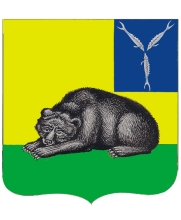 ВОЛЬСКОЕ МУНИЦИПАЛЬНОЕ СОБРАНИЕВОЛЬСКОГО МУНИЦИПАЛЬНОГО РАЙОНАСАРАТОВСКОЙ ОБЛАСТИ   Р Е Ш Е Н И Еот 24.08.2016 г.                            №  4/64-475                                 г. Вольск «Об утверждении кандидатур для занесения на Доску Почета Вольского муниципального района».В соответствии  с решением Вольского муниципального Собрания № 4/30-204 от 16.05.2013 года «Об утверждении Положения «О Доске Почета Вольского муниципального района», на основании ст.19 Устава Вольского муниципального района, Вольское муниципальное Собрание РЕШИЛО:1. Утвердить список кандидатур для занесения на Доску Почета Вольского муниципального района, согласно приложению.2.  Контроль за исполнением настоящего решения возложить на главу администрации Вольского муниципального района И.И. Пивоварова.3.  Настоящее решение вступает в силу с момента его принятия и подлежит официальному опубликованию.И.о. Главы муниципального района                                                            Т.Н. Ковинская                                                                                            Приложение  к решению Вольского          муниципального Собранияот  28.04.2016г.  №  4/64-475Список кандидатур для занесения на Доску Почета Вольского муниципального района1.  Корнихин Николай Иванович – ветеран Великой Отечественной войны.2. Коротков Николай Степанович - ветеран Великой Отечественной войны.3. Москалева Елизавета Никифоровна - ветеран Великой Отечественной войны.4. Смирнова Зинаида Дмитриевна - ветеран Великой Отечественной войны.5. Щелкунов Константин Александрович - ветеран Великой Отечественной войны.6. Сергиевская Лидия Ивановна – труженица тыла.7. Татаринова Ольга Павловна – труженица тыла.8. Семья Александровых – многодетная семья.9. Балашова Лариса Михайловна – педагог дополнительного образования ГАПОУ СО «Вольский педагогический колледж им Ф.И. Панферова», руководитель  театра мод «Гармония».10. Бондаренко Александр Николаевич – слесарь механосборочных работ 2 производства АО «Вольский механический завод».11. Вотинов Алексей Николаевич – тракторист ЗАО «Чернавское».12. Гаджадаев Гаджада Микаелович – индивидуальный предприниматель глава крестьянского фермерского хозяйства.13. Глущенко Александр Александрович - начальник участка №10 ООО «Газпротеплоэнерго Вольск».14. Горбатова Елена Евгеньевна  - машинист цементных мельниц ООО «Холсим (Рус)».15. Семья Кривущенко – многодетная семья.16. Ларина Ирина Александровна – преподаватель английского языка МОУ "Средняя общеобразовательная школа с.Колояр Вольского района Саратовской области", руководитель поискового отряда «Память».17. Левченко Татьяна Борисовна – заместитель директора МУК «Централизованная клубная система».18. Маленков Андрей Владимирович – электрогазосварщик, занятый на резке и ручной сварке 6 разряда ООО «Газпром теплоэнерго Вольск».19. Семья Мамаевых – образцовая семья.20. Михалев Алексея Алексеевича – командир авиационного отряда летчик – испытателя 1 класса испытательной эскадрильи 929 Государственного Летного Испытательного Центра им. В.П. Чкалова, подполковник.21. Моисеева Татьяна Ивановна – член президиума районного совета войны, труда, вооруженных сил и правоохранительных органов.22. Наумлюк Александр Григорьевич – заведующий кафедры гуманитарных и социально-экономических дисциплин Вольского военного института материального обеспечения, кандидат экономических наук, доцент.23. Панчурин Алексей Викторович – формощик железобетонных изделий ООО «Железобетон».24. Семенова Наталья Александровна – шламовщик-бассейнщик  ООО «Холсим (Рус)».25. Семья Поликарповой Марины Геннадьевны – многодетная семья.26. Семья Феоктистовых – образцовая семья.27. Будникова Ирина Викторовна - начальник отдела срочного социального обслуживания и социальной поддержки инвалидов ГУ СО «Центр социальной защиты населения Вольского района».28. Воронина Светлана Александровна – заместитель директора по воспитательно-методической работе МДОУ Вольского муниципального района «Детский сад комбинированного вида № 1 «Ласточка» г. Вольска Саратовской области».29. Гаджиев Мугамат Агаверди оглы – бригадир бригады животноводства СКХ «Кряжим».30. Дорогов Валерий Николаевич – электрогазосварщик, занятый на резке ручной  и ручной сварке  6 разряда ремонтно-механического цеха ЗАО «ХайдельбергЦемент Волга».31. Ермилина Мария Васильевна – заведующая стадионом «Новоселы» МУДО «Детско-юношеская спортивная школа».32. Исаева Ирина Александровна – старший фельдшер ГУЗ СО «Вольская станция скорой медицинской помощи».33. Семья Мизиновых – образцовая семья.34. Морева Елена Викторовна – диспетчер маневрового станции Сенная Саратовского центра организации работы железнодорожных станций Приволжской дирекции управления движением Центральной дирекции управления движением – филиала ОАО «РЖД».35. Семья Петровых – образцовая семья.36. Федукин Денис Михайлович – участковый уполномоченный полиции отдела МВД России по Вольскому району.37. Шмелев Анатолий Владимирович – механизатор ООО «Куликовское».38. Сафронова Вера Николаевна заместитель директора по учебно-воспитательной работе МОУ «Средняя общеобразовательная школа № 17 г. Вольска Саратовской области».39. Фомина Светлана Владимировна – заведующая лабораторией ООО «Плодовое-2009».40. Шешенева Ольга Валерьевна директор МОУ «Гимназия г. Вольска Саратовской области».41. Абибов Абдулзагир Курбанович – директор ООО «Магистраль», член Общественной палаты Вольского муниципального района.42. Ёлхин Дмитрий Александрович – руководитель физической культуры ГБПОУ СО «Вольский строительный лицей».43. Жариков Анатолий Павлович – заведующий отделением анестезиологии и реанимации, врач анастезиолог-реаниматолог ГУЗ СО «Вольская районная больница».44. Крайнова Любовь Ивановна – солодовщик ООО «ВольскСолод».45. Рахматулин Шавкет Жабирович  - генеральный директор ООО «Вольский мел».46. Челобанова Валентина Ивановна – варщик пищевого сырья и продуктов ЗАО «Купец и К°».47. Чесноков Геннадий Викторович – заведующий травматологическим отделением, врач-травматолог-ортопед ГУЗ СО «Вольская районная больница».48. Гуляеев Андрей Николаевич – начальник путевой машинной станции № 154 Приволжской дирекции по ремонту пути – филиала ОАО «РЖД».49. Мартынов Владимир Григорьевич – индивидуальный предприниматель.50. Романова Тамара Владимировна – главный бухгалтер ЗАО «Чернавское».51. Сальникова Надежда Аркадьевна – главный бухгалтер – руководитель финансовой группы УПФР в Вольском районе Саратовской области.Верно:Начальник отделамуниципального Собрания                                                 Е.М. Замчалова